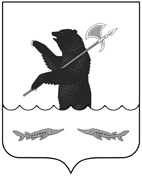 П О С Т А Н О В Л Е Н И ЕАДМИНИСТРАЦИИРыбинского муниципального районаот 13.11.2018                                                                                 № 2136Руководствуясь Федеральным законом от 06.10.2003 № 131-ФЗ «Об общих принципах организации местного самоуправления в Российской Федерации», администрация Рыбинского муниципального района ПОСТАНОВЛЯЕТ:1. Внести в постановление администрации Рыбинского муниципального района от 29.05.2014 № 939 "Об утверждении муниципальной программы "Развитие сельского хозяйства Рыбинского муниципального района" на 2014-2020 годы" следующие изменения:1.1. Название муниципальной программы изложить в следующей редакции "Развитие сельского хозяйства и сельских территорий Рыбинского муниципального района" на 2014-2020 годы" и далее по тексту в соответствующих падежах. 2. Опубликовать постановление в газете «Новая жизнь», разместить на официальном сайте администрации Рыбинского муниципального района.3.  Постановление вступает в силу с 01.01.2019 года.4. Контроль за исполнением постановления возложить на первого заместителя главы администрации Рыбинского муниципального района Т.Ю. Кругликову.  И.о. главы администрацииРыбинского муниципального района                                                   Т.Ю. Кругликова